 	 7АРАР		    	                                                ПОСТАНОВЛЕНИЕ        «01» ноябрь  2019 й.                       № 78                             «01» ноября 2019«Об отмене постановления № 30а от 13.08.2010 г. «Об утверждении  Положения о порядке проведения конкурса на замещение вакантной должности муниципальной службы в сельском поселении Денискинский сельсовет муниципального района Федоровский район Республики Башкортостан»В соответствии с  протестом прокуратуры от 24.10.2019 г. №3-1-2019 на Постановление от 13.08.2010 г. № 30а  «Об утверждении  Положения о порядке проведения конкурса на замещение вакантной должности муниципальной службы в сельском поселении Денискинский сельсовет муниципального района Федоровский район Республики Башкортостан», положением Федерального закона от 02.03.2007 № 25-ФЗ « О муниципальной службе в Российской Федерации»ПОСТАНОВЛЯЮ:Отменить постановление №30а от 13.08.2010 г. «Об утверждении  Положения о порядке проведения конкурса на замещение вакантной должности муниципальной службы в сельском поселении Денискинский сельсовет муниципального района Федоровский район Республики Башкортостан». Опубликовать настоящее постановление в здании администрации,  на сайте Администрации сельского поселения в сети «Интернет».Контроль за исполнением настоящего постановления оставляю за собой.Глава сельского поселения	______________________Р.С.Гаффаров 	 7АРАР		    	                                                ПОСТАНОВЛЕНИЕ        «01» ноябрь  2019 й.                       № 78а                             «01» ноября 2019«Об отмене постановления № 9 от 22.01.2019 г. «Об определении перечня видов и объектов работ для отбывания наказания в виде обязательных работ на территории сельского поселения Денискинский сельсовет муниципального района Федоровский район Республики Башкортостан»В соответствии с  протестом прокуратуры от 22.01.2019 г. №3-1-2019 на Постановление от 22.01.2019 г. № 9  «Об определении перечня видов и объектов работ для отбывания наказания в виде обязательных работ на территории сельского поселения Денискинский сельсовет муниципального района Федоровский район Республики Башкортостан», нормам статей 35,36 и 37 Федерального закона от 06.10.2003 № 131-ФЗ «Об общих принципах организации местного самоуправления в РФ»ПОСТАНОВЛЯЮ:Отменить постановление №9 от 22.01.2019 г. «Об определении перечня видов и объектов работ для отбывания наказания в виде обязательных работ на территории сельского поселения Денискинский сельсовет муниципального района Федоровский район Республики Башкортостан». Опубликовать настоящее постановление в здании администрации,  на сайте Администрации сельского поселения в сети «Интернет».Контроль за исполнением настоящего постановления оставляю за собой.Глава сельского поселения	______________________Р.С.Гаффаров 	 7АРАР		    	                                                ПОСТАНОВЛЕНИЕ        «05» ноябрь  2019 й.                       № 79                             «05» ноября 2019«Об отмене постановления № 2а от 16.01.2019 г. «Об организации и осуществлении первичного воинского учета на территории Администрации сельского поселения Денискинский сельсовет муниципального района Федоровский район Республики Башкортостан»В соответствии с  протестом прокуратуры от 28.10.2019 г. №3-1-2019 на Постановление от 16.01.2019 г. № 2а  «Об организации и осуществлении первичного воинского учета на территории Администрации сельского поселения Денискинский сельсовет муниципального района Федоровский район Республики Башкортостан», ст.3 Федерального закона от 28.03.1998 № 53-ФЗ « О воинской обязанности и службе»ПОСТАНОВЛЯЮ:Отменить постановление №2а от 16.01.2019 г. «Об организации и осуществлении первичного воинского учета на территории Администрации сельского поселения Денискинский сельсовет муниципального района Федоровский район Республики Башкортостан». Опубликовать настоящее постановление в здании администрации,  на сайте Администрации сельского поселения в сети «Интернет».Контроль за исполнением настоящего постановления оставляю за собой.Глава сельского поселения	______________________Р.С.ГаффаровБАШ?ОРТОСТАН РЕСПУБЛИКА№Ы ФЕДОРОВКА РАЙОНЫМУНИЦИПАЛЬ РАЙОНХА?ИМИӘТЕ ДИНЕС АУЫЛ СОВЕТЫАУЫЛ БИЛ»М»№Е ХА?ИМИӘТЕ 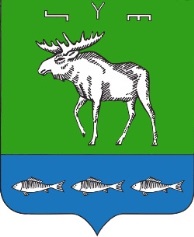 АДМИНИСТРАЦИЯ СЕЛЬСКОГО ПОСЕЛЕНИЯ ДЕНИСКИНСКИЙ СЕЛЬСОВЕТМУНИЦИПАЛЬНОГО РАЙОНАФЕДОРОВСКИЙ РАЙОН РЕСПУБЛИКИ БАШКОРТОСТАНБАШ?ОРТОСТАН РЕСПУБЛИКА№Ы ФЕДОРОВКА РАЙОНЫМУНИЦИПАЛЬ РАЙОНХА?ИМИӘТЕ ДИНЕС АУЫЛ СОВЕТЫАУЫЛ БИЛ»М»№Е ХА?ИМИӘТЕ АДМИНИСТРАЦИЯ СЕЛЬСКОГО ПОСЕЛЕНИЯ ДЕНИСКИНСКИЙ СЕЛЬСОВЕТМУНИЦИПАЛЬНОГО РАЙОНАФЕДОРОВСКИЙ РАЙОН РЕСПУБЛИКИ БАШКОРТОСТАНБАШ?ОРТОСТАН РЕСПУБЛИКА№Ы ФЕДОРОВКА РАЙОНЫМУНИЦИПАЛЬ РАЙОНХА?ИМИӘТЕ ДИНЕС АУЫЛ СОВЕТЫАУЫЛ БИЛ»М»№Е ХА?ИМИӘТЕ АДМИНИСТРАЦИЯ СЕЛЬСКОГО ПОСЕЛЕНИЯ ДЕНИСКИНСКИЙ СЕЛЬСОВЕТМУНИЦИПАЛЬНОГО РАЙОНАФЕДОРОВСКИЙ РАЙОН РЕСПУБЛИКИ БАШКОРТОСТАН